评分细则需求清单技术参数序号评分项评分项评分项权重1价格价格价格301序号评分因素权重%评分准则1价格评分30评标基准价：即满足招标文件要求且投标价格最低的投标报价为评标基准价，其价格分为满分。价格分计算公式：投标报价得分=[评标基准价/项目报价]×价格权重值×1002技术部分技术部分技术部分462序号评分因素权重%评分准则21技术规格偏离情况38投标人应如实填写《技术要求偏离表》，评审委员会根据技术需求参数响应情况进行打分，各项技术参数指标及要求全部满足的得38分，有“▲”的条款每负偏离一项扣4分，普通条款每负偏离一项扣2分，扣完为止。22项目实施计划书8评审内容：各投标人对本次项目实施计划书（包括人员配置安排、施工组织计划、售后服务方案等）情况。投标人提供完善、合理的项目实施计划，得7-8分；项目实施计划一般，基本能完成项目履约，得4-6分；项目实施计划较差，得1-3分。3商务及综合实力部分商务及综合实力部分商务及综合实力部分243序号评分因素权重评分准则31同类项目业绩4投标人（2019年1 月1日至投标截止时间，以合同签订时间为准）同类（体育器材类）项目业绩，每提供一项得2分，本项满分4分。（提供相应业绩的合同关键页）32安全与质量6所供应产品提供制造商全球安全验证证书证明得3分，未提供不得分。质量控制：健身器材制造商为AEO高级认证企业，提供认证证书得3分，未提供不得分。技术水平：健身器材制造商为高新技术企业，提供有效期内的高新技术企业证书得2分，未提供不得分。33产品生产技术、节能环保符合情况7（一）评分标准：健身器材制造商符合GB/T24021-2001 idtISO14021:1999《环境管理环境标志与声明自我环境声明（II型环境标志）》的要求及健身设备、器材及配件的设计和生产过程中涉及到的能源采购、接受/储存、加工转换、输配、使用、余热余能回收利用等过程的管理及节能技术的应用符合ISO50001:2018、RB/T119-2015要求，提供有效的中国环境标志（II型）产品认证证书及ISO50001:2018认证证书复印件得7分。（二）评分依据：1.要求提供有效的认证证书作为得分依据。2.以上资料均要求提供扫描件（或官方网站截图），原件备查。评分中出现无证明资料或专家无法凭所提供资料判断是否得分的情况，一律作不得分处理。34售后服务2报价人应对本项目提供售后服务承诺书，包含质保时间，响应时间等项目，评审小组根据报价人承诺情况打分，分值1-2分。35诚信5（一）评分内容： 投标人在参与政府采购活动中存在诚信相关问题且在主管部门相关处理措施实施期限内的，本项不得分，否则得满分。 （二）评分依据： 投标人无需提供任何证明材料，由工作人员向评审委员会提供相关信息。序号名称数量单位参数 备注1电动跑步机2台1、额定功率不小于：3.0HP；
2、速度范围：0.6-20km/h；
3、坡度范围：0-15％（15档调节）；
4、显示视窗：LED窗口＋矩阵窗口；
5、显示信息：速度/时间/距离/热量/心率/坡度/程序/用户/心跳区间；
6、心率监测：手握心率；
7、跑步机尺寸不小于：1950x900x1500(mm)；
8、跑步区域不小于：500×1520（mm）；
9、最大承重不小于：150kg；
▲10、产品通过北京国体世纪质量认证中心(NSCC）认证，提供NSCC认证证书及有效确认函；
▲11、跑步机领域获国家火炬计划产业化项目示范证书，提供证明资料。2划船器1台1、最大承重不小于：150kg
▲2、传动方式：链条传动，采用钢制镀镍链条
3、把手：划船桨柄
4、功能：划船
5、阻力系统：风阻
6、阻力等级：无级调节
7、显示窗口：LCD屏幕，显示台角度可以调，确保运动期间使用者获得最佳视角
8、传感器：磁感应传感器
9、显示信息：时间、配速/平均配速、桨频/平均桨频、距离、热量、功率/平均功率、心率/平均心率
10、运动程序：3种目标程序(时间、距离、热量)2种间歇程序（时间、距离）
11、产品尺寸不小于：水平放置：2340×560×1050(mm)、竖立放置：1050×560×2340(mm)
12、座椅高度不小于：380mm；
13、滑轨长度：不小于1410mm，使用高强度铝合金导轨，确保滑动自然顺畅，轻便；
14、净重不小于：45kg
15、配置前运输轮，可轻松将机器移动到指定位置
▲16、通过国家体育用品质量监督检验中心检验合格，提供相应的检验报告；
▲17、产品通过北京国体世纪质量认证中心（NSCC）认证，提供认证证书及有效确认函。3蝴蝶式胸肌训练器1台1、配重箱组装总高1530mm；
2、清晰、明确的训练指南可以让锻炼者快速掌握器械的使用方法，并确定锻炼的目标肌群；
3、配重箱框架采用50×110×2.5mm管材，功能部分主管采用50×100×2.5mm矩形管；
4、双面ABS半透明磨砂全高护罩，配重箱上所有塑料件，都采用注塑工艺生产；
5、采用冷拔Q235A材质的选择铁片，厚度不小于19mm；
6、座椅采用不锈钢调节管，耐磨防锈，增强产品使用寿命
7、把手以类肤质感TPV（热塑性硫化橡胶）包覆，触感柔软，防滑耐磨，把手尾端为铝质端盖；
8、所有紧固件的标准件都采用镀锌或者不锈钢材质，从功能和外观上都有所提升；
9、器材尺寸不小于（长×宽×高）：1420*1490*1860(mm)
10、器材净重（不含选择铁）不小于：116kg
11、标准配重重量不小于：91kg
12、可选配重重量: 72kg/106kg/134kg4可调式双滑轮多功能训练器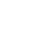 1台1、管材：采用□50.8×76.2mm、□50.8×50.8mm、□38×38mm方钢管材、φ50.8mm圆管，管壁厚度不小于2.5mm
2、护罩：不锈钢护罩，美观安全
3、钢索：采用美国进口自润滑索绳，有效使用寿命二十万次以上
4、滑轮：滑轮采用健身房器材的专用轴承滑轮，使用强度和耐磨性极大加强
5、调节：滑轮组采用便捷调节结构，使用方便
6、把手：浸塑把手套，手握舒适，塑胶把手封头色彩鲜艳，有警示作用，提高器材使用安全性
7、产品尺寸不小于：1660*1100*2120（mm）
8、产品重量不小于：500kg
9、产品配重不小于：91*2kg
10、锻炼肌肉：胸大肌、斜方肌、肱二头肌、肱三头肌、三角肌、肱肌、背阔肌
▲11、通过国家体育用品质量监督检验中心检验合格，提供相应的检验报告；5引体上升训练器1台1、配重箱组装总高1530mm；
2、清晰、明确的训练指南可以让锻炼者快速掌握器械的使用方法，并确定锻炼的目标肌群；
3、配重箱框架采用50×110×2.5mm管材，功能部分主管采用50×100×2.5mm矩形管；
4、双面ABS半透明磨砂全高护罩，配重箱上所有塑料件，都采用注塑工艺生产；
5、采用冷拔Q235A材质的选择铁片，厚度不小于19mm；
6、座椅采用不锈钢调节管，耐磨防锈，增强产品使用寿命；
7、把手以类肤质感TPV（热塑性硫化橡胶）包覆，触感柔软，防滑耐磨，把手尾端为铝质端盖；
8、所有紧固件的标准件都采用镀锌或者不锈钢材质，从功能和外观上都有所提升；
9、器材尺寸不小于（长×宽×高）：1313x1488x2498（mm）
10、器材净重（不含选择铁）不小于：110.3kg
11、标准配重重量不小于：91kg
12、可选配重重量: 72kg/106kg/134kg6多用途负重训练器1台1、管材：采用□50.8×76.2mm、□50.8×50.8mm、□38×38mm方钢管材、φ50.8mm圆管，管壁厚度2.5mm
2、产品尺寸：1175×1815×2090（mm）
3、产品重量：不小于100kg7挡板20个牛津布，2米长。8告示牌2件▲1、立柱规格□70mm*114mm×3mm，立柱上装饰塑木边条；
2、告示牌采用不锈钢材质，板材厚度不小于1.2mm，图样及字样蚀刻处理。
3、不锈钢板边缘及尖角不允许外露。
4、规格不小于：1214*140*1320（mm）
▲5、产品通过北京国体世纪质量认证中心(NSCC）认证，提供NSCC认证证书及有效确认函；9单杠2件1、使用宽度分别为1235mm和1238mm，横杠为外径28mm圆钢；
2、杠面距地高度分别为1840mm和2040mm；
3、立柱顶部没有高出横杠；
▲4、立柱规格为□70*114*3.0mm，立柱上装饰塑木边条
5、规格不小于：2840*120*2320（mm）
▲6、产品通过北京国体世纪质量认证中心(NSCC）认证，提供NSCC认证证书及有效确认函；10双杠2件1、两杠内侧距离为502mm，杠长为2500mm、相应的纵向立柱中心距为1500mm，杠面高度为1300mm；
2、立柱规格为□70*114*3.0mm，立柱上装饰塑木边条；
3、横杠为φ48*3.0的圆管。
▲4、产品通过北京国体世纪质量认证中心(NSCC）认证，提供NSCC认证证书及有效确认函；11肋木架2件1、立柱规格为□70*114*3.0mm,，横管直径为32mm，壁厚为2.5mm，立柱上装饰塑木边条；
2、立柱顶部没有高出横管；
3、两立柱间距为1124m；
▲4、产品通过北京国体世纪质量认证中心(NSCC）认证，提供NSCC认证证书及有效确认函；12仰卧板2件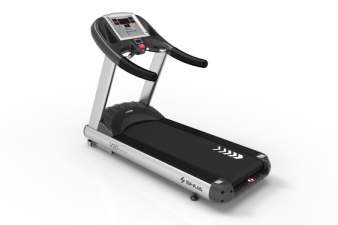 13伸腰伸背器2件▲1、立柱规格为φ114mm×3mm；
2、主架管规格不小于φ60mm×2mm，其他管材壁厚不小于2.5mm；
▲3、板面采用24mm厚塑木板拼接；
4、规格不小于：1160*720*1230（mm）；
▲5、产品通过北京国体世纪质量认证中心(NSCC）认证，提供NSCC认证证书及有效确认函；14天梯2件1、立柱管规格不小于70*114*3.0mm，立柱上装饰塑木边条；
2、横梁管不小于φ32*2.5圆管；
3、横梁管间距不小于260mm；
4、横梁管不少于10根；
▲5、产品通过北京国体世纪质量认证中心(NSCC）认证，提供NSCC认证证书及有效确认函；15蹬力器2件1、座垫与靠垫应采用厚度不小于22mm塑木座板或其他非金属材料，周边倒R角不小于5mm；其他易触及的棱边应圆滑过渡；
2、立柱规格70mm*114mm×3mm，蹬力器摆杆规格不小于φ60mm×3mm，蹬力器摆杆应有内限位装置，器材间不能有刚性碰撞，立柱上装饰塑木边条；
3、不允许存在剪切点、挤压点、引入点，不允许存在刚性碰撞；
4、规格不小于：2360*420*2050（mm）；
▲5、产品通过北京国体世纪质量认证中心(NSCC）认证，提供NSCC认证证书及有效确认函；16智力运动桌2件1、立柱规格φ114mm×3mm；
2、棋盘采用不锈钢材质，板材厚度不小于1.2mm，图样及字样蚀刻处理。
3、不锈钢板边缘及尖角不允许外露。
▲4、座垫应采用厚度不小于22mm塑木座板或其他非金属材料，周边倒R角不小于5mm；其他易触及的棱边应圆滑过渡；
▲5、产品通过北京国体世纪质量认证中心(NSCC）认证，提供NSCC认证证书及有效确认函；17太极推揉器2件▲1、立柱规格□70mm*114mm×3mm, 其他管材壁厚不小于2.5mm，立柱上装饰塑木边条；
2、两转盘间的开口距离不小于230mm；
3、转盘应具有阻尼装置。
4、规格不小于：1370*1250*1480（mm）
▲5、产品通过北京国体世纪质量认证中心(NSCC）认证，提供NSCC认证证书及有效确认函；18扭腰器2件▲1、立柱规格为□70*114*3.0mm，其他管材壁厚不小于3mm，立柱上装饰塑木边条；
2、转动部位有有效的防尘防水措施；
3、扭腰盘材质为Q235A；
4、扭腰盘有阻尼装置，扭腰盘半径为160mm，阻尼值力矩2.5N•M；
5、规格不小于：1446*1295*1435（mm）；
▲5、产品通过北京国体世纪质量认证中心(NSCC）认证，提供NSCC认证证书及有效确认函；19橡胶安全地垫120平方米1、厚度不小于25mm，采用环保材质；
▲2、主材料环保EPDM橡胶颗粒提供对致癌性染料含量的分析检测报告，极限值≤15mg/kg，要求检测结果为ND（不含有）；
▲3、主材料环保EPDM橡胶颗粒依据GB 4806.11-2016进行感官测试，要求色泽正常，无异臭无污物，浸泡液进行迁移试验后不脱色，不浑浊。依据GB 1604.2-2016检测高锰酸钾消耗量，结果≤15mg/kg；
▲4、依据GB/T19889-3-2005 GB/T50121-2005 检测空气声隔声量为36dB的检测报告；